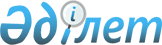 Об отнесении города Шу Жамбылской области к категории городов районного значения и включении его в состав Шуского районаУказ Президент Республики Казахстан от 28 февраля 1997 г. N 3372
     В соответствии со статьей 9 Закона Республики Казахстан от 8
декабря 1993 года  
 Z934200_ 
  "Об административно-территориальном 
устройстве Республики Казахстан" постановляю:
     Отнести город Шу Жамбылской области к категории городов
районного значения и включить его в состав Шуского района.

     Президент
     Республики Казахстан



      
      


					© 2012. РГП на ПХВ «Институт законодательства и правовой информации Республики Казахстан» Министерства юстиции Республики Казахстан
				